Помимо проблем со здоровьем, важен также аспект вредных социальных последствий употребления курительных смесей, который проявляется в утрате социализации, появлении асоциального поведения и завязывании сомнительных контактов, равнодушии к учебе или работе, семье, близким. Со временем разрушается личность, человек утрачивает связь с обществом, пополняя ряды наркоманов.Насторожить могут следующие находки:фольгированные пакеты или пакеты из плотного целлофана со следами порошка и травяной пыли;явные признаки опьянения (или вообще непонятного поведения) без запаха алкоголя;странное, нетипичное употребление обычных слов («зажечь соль»);наличие дома «ложек» из фольги (они нужны для предварительного приготовления курительных смесей и их разжигания) или нагревательных ламп.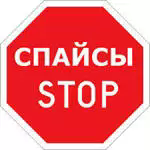 При передозировке, частом употреблении курительных смесей организм не справляется с массированным поступлением психоактивных веществ, развивается интоксикация, которая выражается в усилении признаков наркотического опьянения, в частности, типичны рвота, резкое повышение артериального давления, судороги, ярко выраженные галлюцинации, заторможенность, вплоть до комы. В этом состоянии высока вероятность смертельного исхода вследствие несчастного случая (под воздействием галлюцинаций), либо из-за тотальных нарушений в работе органов и систем.Знать признаки, говорящие об употреблении человеком курительных смесей, важно для близких и друзей. В состоянии одурманивания человек способен на неконтролируемые, опасные для собственной жизни и жизни окружающих поступки. ПОМНИТЕ:курительные смеси спайс становятся первым шагом на пути перехода к более тяжелым наркотикам!Составитель: отдел общественного здоровья Гродненского областного ЦГЭОЗТираж 2500Гродненский областной центр гигиены, эпидемиологии и общественного здоровья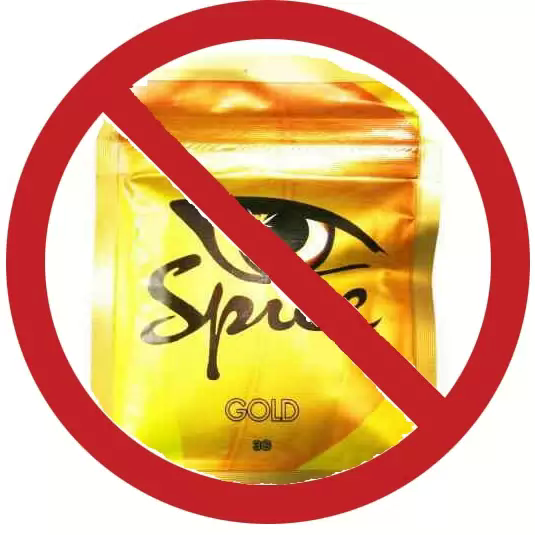 2014СПАЙС (от англ. «spice» — специя, пряность) – разновидность травяной курительной смеси, в состав которой входят синтетические вещества, энтеогены (растения, обладающие психотропным действием), обыкновенные травы и специальное вещество JWH-018 (или синтетический каннабис), который в 5-6 раз вреднее натурального. 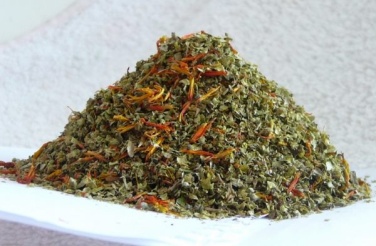 Зависимость от курительных смесейПредсказать, как быстро разовьется зависимость от курительных смесей и насколько разрушительной она будет — практически невозможно. Связано это с тем, что постоянные модификации и создание новых типов наркотиков приводят к тому, что трудно систематизировать, анализировать и описать те эффекты, которые отмечаются у людей, употребляющих смеси.Учитывая психотропный эффект и способность вызывать зависимость, курительные смеси, их аналоги и производные — это наркотические вещества, со всеми вытекающими последствиями.Последствия курения спайсаКурительные смеси оказывают комплексное воздействие на организм человека, касающееся не только нервной системы, но и влияющее на все органы и системы. В первую очередь страдает психика - воздействие на нее оказывается такое же, как и при применении сильнодействующих наркотических веществ.Воздействие на ЦНС проявляются в:повышенной двигательной активности или заторможенности;нарушении координации движений, треморе конечностей, головы, иногда всего тела;развитии депрессивных мыслей и состояний, появлении суицидальных наклонностей;тревоге и беспокойстве;чувстве панического страха;невнятной, спутанной, многословной речи;нарушении со стороны волевой и эмоциональной сферы: постоянном возбуждении или заторможенности, резкой смене настроения;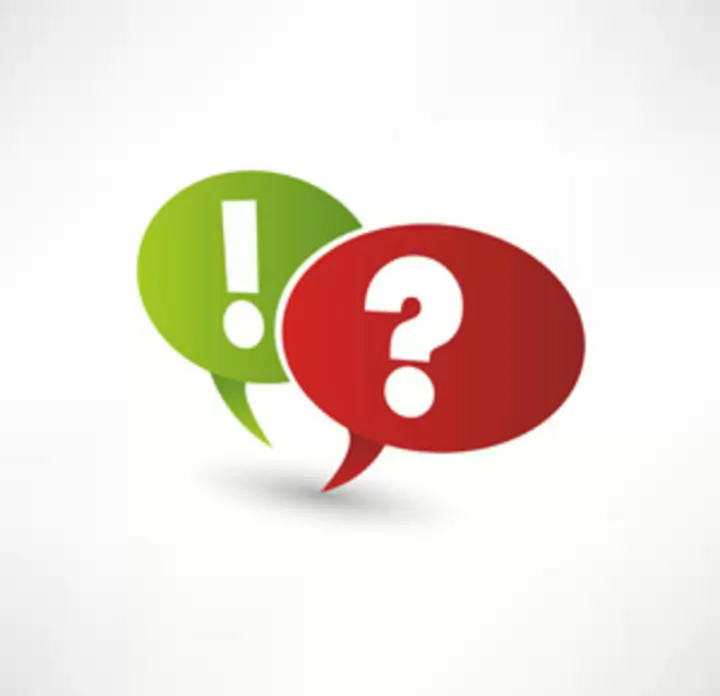 утрате чувства реального времени; беспричинном смехе, кривлянии;галлюцинациях;сложностях с ориентацией в пространстве;развитии психической зависимости.Влияние на сердечно-сосудистую систему:резкое повышение артериального давления;спазм сосудов;гиперемия глаз;боли в области сердца;головные боли;частый, неритмичный пульс.Поражение органов дыхания:хроническое воспаление верхних дыхательных путей;рак гортани, носовой полости.Могут появляться нарушения кожной чувствительности (онемение кончиков пальцев, носа, кожи спины).Непоправимый урон наносится половой системе: у мужчин этот наркотик снижает потенцию, у женщин приводит к бесплодию.